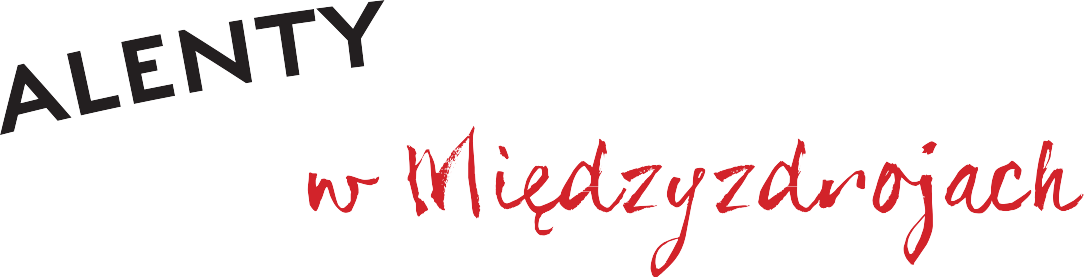 ZGŁOSZENIE UCZESTNICTWA W IMPREZIEJa, niżej podpisana/yImię i Nazwisko: 	...............................................................................................Data urodzenia*: 	...............................................................................................Nr   telefonu:   		……………………….……............................................................E-mail:      		……………………….…….............................................................Deklaruję chęć uczestniczenia w zorganizowanej Imprezie „ WALENTYNKOWE MORSOWANIE W MIĘDZYZDROJACH”, która odbędzie się dnia 13 lutego 2022 r.Ponadto  oświadczam,  że  jestem  świadomy/a  ryzyka  związanego  z  kąpielami                        w zimnej wodzie, że uczestniczę w nich dobrowolnie oraz na własną odpowiedzialność,               a za ewentualne szkody na mieniu lub zdrowiu nie będę wnosił/a żadnych roszczeń do Organizatorów imprezy „Walentynkowe Morsowanie w Międzyzdrojach”.Jednocześnie oświadczam, że stan mojego zdrowia nie budzi zastrzeżeń do udziału                   w kąpielach w zimnej wodzie.Niniejszym zobowiązuję się do przestrzegania regulaminu imprezy, będącego integralną częścią potwierdzenia uczestnictwa.Wyrażam również zgodę na nieodpłatną publikację mojego wizerunku w celach marketingowych, promocyjnych i informacyjnych oraz do przetwarzania moich danych osobowych na potrzeby promocji i popularyzacji morsowania.Jednocześnie oświadczam, iż posiadam pełną świadomość, że przedmiotowe upublicznienie stanowi transfer danych poza Europejski Obszar Gospodarczy i zarówno ja, jak i administrator nie będziemy mieli wpływu na dalszy proces ich przetwarzania i jego kontrolę............................................................................data, czytelny podpis* W przypadku osoby niepełnoletniej potwierdzenie rodzica / opiekuna prawnego...........................................................................data, czytelny podpisWięcej informacji pod numerami: 799 061 635, 609 519 590 lub 601 545 407.Zgłoszenia przyjmujemy do 11.02.2022 r. Ilość miejsc ograniczona.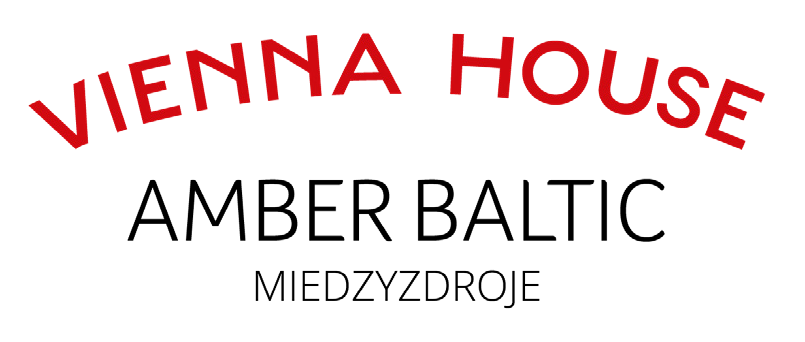 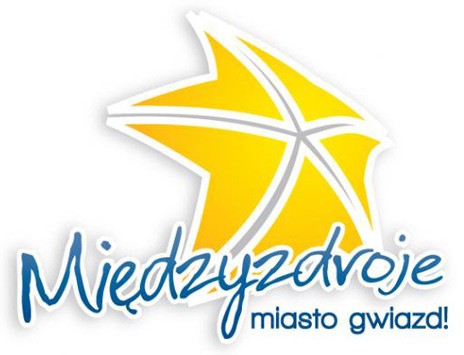 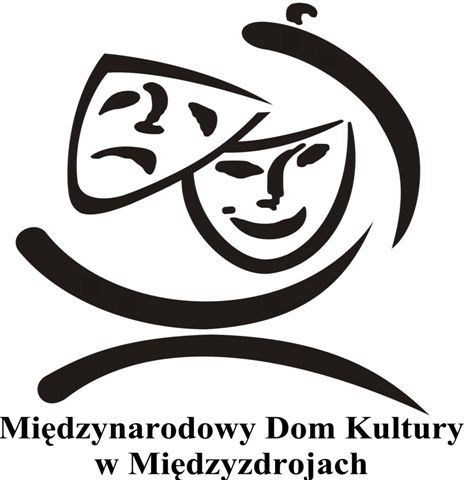 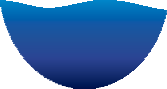 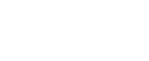 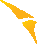 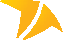 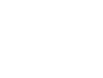 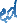 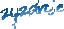 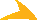 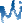 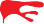 